Ανάγκη και απαίτηση της Κοινωνίας είναι οΨηφιακός αλφαβητισμός της νέας γενιάςΜε αφορμή τα δημοσιεύματα εφημερίδων που αφορούν στο νέο Γενικό και Τεχνολογικό Λύκειο, καταγγέλλουμε την προσπάθεια απαξίωσης της πληροφορικής και την εξαφάνισή της από τα Λύκεια. Η διαφαινόμενη πρόταση του Υπουργείου Παιδείας, σχετικά με τη θέση της πληροφορικής στο Λύκειο, έρχεται σε αντίθεση με τις εξαγγελίες  περί «ψηφιακού σχολείου» και της αναγκαιότητας  εκσυγχρονισμού της εκπαίδευσης μέσω των νέων  τεχνολογιών. Σε έρευνα που πραγματοποιήθηκε από ιδιωτική εταιρία, για λογαριασμό του Υπουργείου Παιδείας, με τίτλο «ΕΡΕΥΝΑ ΚΟΙΝΗΣ ΓΝΩΜΗΣ ΕΠΙ ΖΗΤΗΜΑΤΩΝ ΛΥΚΕΙΟΥ – ΛΥΚΕΙΑΚΗΣ ΕΚΠΑΙΔΕΥΣΗΣ», τον Ιανουάριο 2011, σε δείγμα 2.000 πολιτών, αποτυπώνεται ξεκάθαρα η άποψή τους για την αναγκαιότητα διδασκαλίας της πληροφορικής στο Λύκειο. Στο ερώτημα «Ποιά μαθήματα πρέπει να είναι υποχρεωτικά και ποιά επιλογής;”, το μάθημα της πληροφορικής, με ποσοστό 84,3%, κατατάσσεται στα υποχρεωτικά μαθήματα (4ο κατά σειρά προτίμησης από 19 συνολικά μαθήματα).Θεωρούμε ότι οι νέες Τεχνολογίες μπορούν και πρέπει να αποτελέσουν τον βασικό πυλώνα ενός σύγχρονου σχολείου. Η Πολιτεία θα πρέπει να  επενδύσει στην Πληροφορική Παιδεία με στόχο ένα σχολείο που οι μαθητές όχι μόνο δε θα είναι ψηφιακά αναλφάβητοι, αλλά θα τους παρέχονται όλα τα απαραίτητα εφόδια με τα οποία θα μπορέσουν να ανταπεξέλθουν σε ένα αναπτυγμένο τεχνολογικά εργασιακό περιβάλλον. Εξάλλου, η χώρα έχει θέσει υψηλούς στόχους ψηφιακού εγγραμματισμού και ψηφιακής σύγκλισης ως κράτος-μέλος της Ε.Ε. Η ανάπτυξη των νέων τεχνολογιών μπορεί να αποτελέσει το εφαλτήριο για την έξοδο της οικονομίας από το τέλμα στο οποίο βρίσκεται.Η Π.Ε.ΚΑ.Π. έχει καταθέσει ολοκληρωμένες προτάσεις, για το Τεχνολογικό και το Γενικό Λύκειο στην πολιτική ηγεσία του Υπουργείου Παιδείας, ώστε οι νέες Τεχνολογίες να αποτελέσουν τον βασικό πυλώνα ενός σύγχρονου σχολείου. Καλούμε την πολιτική ηγεσία του Υπουργείου Παιδείας να λάβει σοβαρά υπόψη τις συγκεκριμένες προτάσεις και να κινηθεί προς την ουσιαστική αναβάθμιση της Πληροφορικής Παιδείας σε όλες της βαθμίδες Εκπαίδευσης.Παράρτημα Π.Ε.Κ.Α.Π Νοτίου Αιγαίου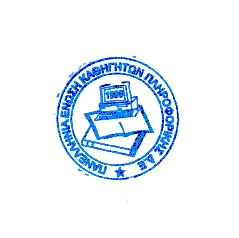 